Community shredding services help protect individuals from Identity TheftConsumer fraud and identity theft are becoming an epidemic in our communities. To raise awareness and to promote prevention, Shred-it organizes Community Shred-it™ events in the cities where we have a presence, to offer paper shredding services for residents.These Community Shred-it events give individuals the opportunity to have their confidential documents destroyed on site, for a minimal fee or a donation to a local charity. Whether it's small business documents that are no longer needed or personal papers that need to be safely disposed of, Shred-it’s trucks contain cutting-edge proprietary paper shredding technology that can handle the job.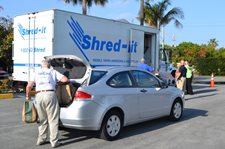 Held in easy to access locations such as police stations and shopping center parking lots, Community Shred-it events vary in size and in scope. Shred-it has been known to serve as many as 2,000 community members at one community shredding event, with more than 70 tons of paper recycled.Our mobile shredding trucks arrive at the location of the Community Shred-it event, and residents bring their important documents to us for destruction. The same secure, compliant destruction method delivered to our many customers on a global level are delivered to residents on a community level. It’s an event that brings people together to learn about information security and the importance of document destruction.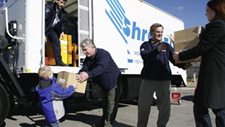 So what’s in it for us, you ask? The answer is simple. By partnering with Shred-it for a reasonable cost, Community Shred-it events increase the knowledge of identity theft, making our communities safer places to live. Generating goodwill with potential new clients and strengthening existing customer relationships also makes good business sense.